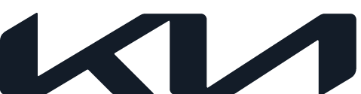 NEWSFor immediate releaseXCeed si veste di nero
Arriva la versione Black Line Edition Cerchi in lega da 18” con dettagli nero lucido Tetto Panorama, montante centrale e specchietti in High Glossy BlackSedili in pelle e tessuto scamosciato neroFino a fine dicembre XCeed Black Line Edition è prenotabile online con il pacchetto di manutenzione Kia Care Basic 7 anni in omaggioDicembre 2021 – XCeed, il crossover di segmento C di Kia, si veste di nero per un’edizione speciale che per l’occasione debutta con la possibilità di prenotazione online con una promo dedicata. Per supportare il lancio di XCeed Black Line Edition, Kia Italia ha pensato infatti a un’offerta esclusiva, sfruttando la straordinarietà del canale digitale come vetrina perfetta. Visitando la pagina “Prenota la tua Kia” sul sito di Kia Italia sarà infatti possibile prenotare gratuitamente la propria vettura entro il 31 dicembre tra un numero limitato di XCeed Black Line Edition in pronta consegna presso i Concessionari aderenti all’iniziativa.Coloro che decideranno di prenotare online la vettur dovranno quindi recarsi entro due giorni presso la rete dei concessionari Kia per finalizzare l’acquisto, ricevendo così in omaggio il pacchetto di manutenzione Kia Care Basic 7 anni (84 mesi/105.000km) comprensivo di 7 tagliandi ed estensione della garanzia a chilometraggio illimitato entro i 7 anni che vanno a sommarsi ai 7 anni di garanzia e di aggiornamento mappe del sistema di navigazione.https://www.kia.com/it/prenota-la-tua-kia/instantly-available/ Il massimo dell’eleganza e della sportività
La versione Black Line Edition si posiziona allo stesso prezzo dell’attuale versione Evolution, senza alcuna variazione di listino. Al lancio sarà disponibile esclusivamente la motorizzazione 1.5 T-GDi Mild Hybrid da 160 CV con cambio DCT al prezzo di da 35.550 €. Tuttavia, a partire dal 1 gennaio 2022, la versione Black Line Edition prenderà il posto della versione Evolution mantenendo il prezzo invariato e sarà disponibile anche con motorizzazione 1.6 CRDi Mild Hybrid da 136 CV.In termini di contenuti, Black Line Edition si caratterizza per un design esterno definito dalle calotte dei retrovisori esterni, il montante centrale e gli inserti dei cerchi in lega da 18’’in high glossy black. Per quanto riguarda gli interni invece, sono presenti i nuovi sedili in pelle e tessuto scamosciato nero con finiture grigie che si abbinano perfettamente al tessuto nero del cielo dell’auto. Black Line Edition è una vettura top di gamma e oltre alle raffinatezze estetiche, porta con sé tutto il meglio in termini di tecnologia di assistenza alla guida e di connettività oggi disponibili per la gamma XCeed. Kia Corporation Kia Corporation (www.kia.com) è un provider di soluzioni di mobilità a livello mondiale che cerca di ispirare i propri clienti attraverso il movimento. Fondata nel 1944, Kia è attiva nel settore della mobilità da oltre 75 anni. Con 52.000 dipendenti in tutto il mondo, una presenza in oltre 190 mercati e stabilimenti di produzione in sei paesi, l'azienda vende oggi circa tre milioni di veicoli all'anno. Kia sta guidando la diffusione dei veicoli elettrici a batteria ed elettrificati e sta sviluppando una gamma crescente di servizi di mobilità, incoraggiando milioni di persone in tutto il mondo a esplorare e sperimentare le migliori soluzioni per spostarsi. Il nuovo slogan del marchio Kia " Movement that inspires ", viene posto al centro di un manifesto che riflette la nuova missione di Kia: ispirare e stimolare i consumatori attraverso l’esperienza di prodotti e servizi forniti dal brand.Kia EuropeKia Europe è la divisione europea di vendita, marketing e assistenza di Kia Corportation. Con sede a Francoforte, in Germania, copre 39 mercati in Europa e nel Caucaso.